Детска градина „МИКИ МАУС“  гр. ГабровоОрганизираПЕТИ  МЕЖДУНАРОДЕН ФОЛКЛОРЕН ФЕСТИВАЛ„ТРАДИЦИИ, БАГРИ, КРАСОТА ПРЕЗ ОЧИТЕ НА НАШИТЕ ДЕЦА”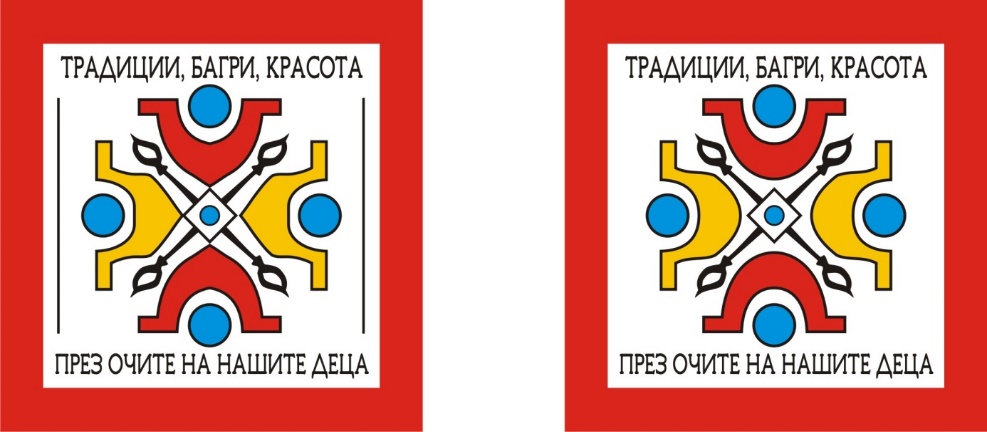 Дата: 03.06.2023 год.Час: 11:30 ч.Място: Регионален етнографски музей на открито „Етър“Партньори:РЕМО„ЕТЪР“ИЗПЪЛНИТЕЛНА АГЕНЦИЯ ЗА БЪЛГАРИТЕ В ЧУЖБИНА                                   СДРУЖЕНИЕ  ИМКА - ГАБРОВО    Цели:Фестивалът има за цел да популяризира материалното и духовно наследство на българския фолклор и занаяти сред децата. Утвърждаване на добри практики, в използване богатството на националните традиции и култура, за възпитанието на българските деца. Формиране на интерес у децата към старинните български занаяти.Фестивалът има конкурсен характер и включва следните събития:1. Конкурс за детско словесно творчество:  „Народни шеги и остроумия“.2. Конкурс за детска рисунка:  „Традиции и красота в българските народни музикални инструменти“.3. Конкурс за народни танци за деца от предучилищна възраст.Съпътстващи събития без конкурсен характер:1. Ателие на открито: „Да се готвим за свирня“ – демонстрация и практика с музикални ударни и духови инструменти.2. Педагогически форум: „Традиции и настояще” – презентации и демонстрации на съвременни педагогически практики за възпитаване на любов към българското фолклорно наследство.РЕГЛАМЕНТ  НА  ФЕСТИВАЛАI.  Конкурс за сладкодумни разказвачи:  „Народни шеги и остроумия“Право на участие: Деца от 4 до 7 години от детски градини, подготвителни групи към училища, читалища, школи и български училища в чужбина.  Представянето може да е индивидуално и групово.Времетраене: до 5 минути.Репертоар: Хумористични приказки, умотворения, габровски шеги, фолклорен хумор от региона на участниците.Ще бъдат присъдени следните награди:Специална награда на Музей „Дом на хумора и сатирата”1 награда – плакет  и грамота2 награда – плакет и грамота3 награда – плакет и грамотаПоощрителни награди      II.  Конкурс за детска рисунка: „Традиции и красота в българските народни музикални инструменти“Право на участие: Деца от 4 до 7 години от детски градини, подготвителни групи към училища, читалища, школи по изобразително изкуство и български училища в чужбина.Формат на творбата: 35/50 см, надписана на гърба, в долния десен ъгъл, със следните данни:трите имена на автора;възраст и детско или учебно заведение;e-mail за кореспонденция на учител/родител;телефон за контакт на учител/родител.Могат да се използват всички видове графичен материал, бои, разнообразни техники. Краен срок: 15.05.2023 г. /важи пощенското клеймо/Адрес: 5300  Габрово;  бул.  „Могильов“  74;  ДГ „Мики Маус“ (за конкурса)               e-mail: mikimaus_fest@abv.bgЩе бъдат присъдени следните награди:Специална награда на РЕМО „Етър” – плакет и грамотаСпециална награда на ДГ „ Мики Маус“ – плакет и грамотаЗа участници от детски градини и подготвителни групи към училища:1 награда – плакет и грамота2 награда – плакет и грамота3 награда – плакет и грамотаЗа участници от читалища и школи по изобразителни изкуства:1 награда – плакет и грамота2 награда – плакет и грамота3 награда – плакет и грамотаЗа участници от българските училища в чужбина:1 награда – плакет и грамота2 награда – плакет и грамота3 награда – плакет и грамотаНагради на Изпълнителна агенция за българите в чужбинаПоощрителни награди – Участие в изложба на територията на РЕМО „Етър“ и грамота.Наградените участници ще получат покани и творбите им ще бъдат публикувани на страницата на Фестивала и експонирани в изложба на територията на РЕМО „Етър”. Награждаването ще е на 03.06.2023 г. в РЕМО „Етър“.      III.  Конкурс за народни танци за деца от предучилищна възрастВ конкурса могат да участват състави за народни танци, осъществяващи дейността си в образователни институции за деца от предучилищна възраст.Формациите представят до две танцово-сценични произведения с общо времетраене до 7 минути.Заявки за участие се приемат до 15.05.2023г. на e-mail: mikimaus_fest@abv.bg.                                              Приложение 1 /Заявка:  Конкурс за народни танци/Ще бъдат присъдени следните награди:Специална награда на Община Габрово – плакет и грамота1 награда – плакет и грамота2 награда – плакет и грамота3 награда – плакет и грамота        IV.  Ателие на открито: „Да се готвим за свирня“  - демонстрация и практика с музикални инструменти /няма конкурсен характер/Желаещите да участват е необходимо да подадат заявка по образец до 15.05.2023 г. на e-mail: mikimaus_fest@abv.bgПриложение 2 /Заявка за участие в ателие/ Заявилите участие ще получат обратна връзка с информация за организацията на това събитие.V .  Форум „ Традиции и настояще” - презентации и споделяне на съвременни педагогически практики за възпитание в любов към българското фолклорно наследство /няма конкурсен характер/Право на участие: Педагози и учители в детски градини и предучилищни групи в училище в България и българските училища в чужбина. Материалите се изпращат предварително на електронната поща на Фестивала. Форумът няма академичен характер /не се присъждат квалификационни кредити/.  Допускат се всички форми на споделяне в рамките на 5 – 7 минути.Срок за изпращане на материалите:  15.05.2023 г. e-mail: mikimaus_fest@abv.bgУчастниците ще получат грамота и материалите от форума на електронен носител.ОБЩИ ПОЛОЖЕНИЯ1.   Не се заплаща такса участие.2. Участниците във Фестивала не заплащат входна такса за РЕМО „Етър“. Придружители и родители на децата заплащат такава.3. Всички дейности ще бъдат заснети и публикувани на фейсбук страницата  на Фестивала и медийни канали.4.  Пътни разходи и командировъчни са за сметка на участниците. За повече информация и въпроси: ДГ „Мики Маус” гр. Габрово, тел. +359 66 804 005Моника Михайлова – Директор на ДГ „Мики Маус“, Мобилен тел. +359 88 943 3804Борислава Кътева-Йонкова – Координатор  на фестивала „Традиции, багри, красота през очите на нашите деца”Мобилен тел. +359 89 939 1764e-mail: mikimaus_fest@abv.bgFacebook страница на фестивала: https://www.facebook.com/tradiciibagrikrasotaПриложение 1ЗАЯВКАза участие вПети международен фолклорен фестивал  „Традиции, багри, красота през очите на нашите деца“ Конкурс за народни танци1. Организация, която представят участниците:2. Наименование на колектива:  3. Репертоар и времетраене:4. Ръководител на формацията:5. Подал заявката:     Име и фамилия: 
    Тел. за връзка:     е-mail: Приложение 2ЗАЯВКА
за участие вПети международен фолклорен фестивал  „Традиции, багри, красота през очите на нашите деца“Ателие на открито„Да се готвим за свирня“ /демонстрация и практики с ударни и духови музикални инструменти/1.Организация, която представят участниците:2.Наименование на колектива; брой участници:  3.Ръководител:4. Подал заявката:     Име и фамилия: 
    Тел. за връзка:     е-mail: